經歷 Experience現職：國立中興大學歷史系教授稻鄉出版社編委國立中興大學通識教育中心主任國立中興大學總務長國立中興大學教授會理事主席國立中興大學創新產業推廣學院副院長.代理院長中國唐代學會理事長國立中興大學進修推廣部主任中興大學歷史系主任國立中興大學台中進修部總務分處主任、教務分處主任國立中興大學教務處祕書國立中興大學歷史系副教授榮譽記錄1.指導國立中興大學歷史系胡勝源同學分別以〈唐初「關隴集團」 政權與山東士族關係初探」、〈「關隴集團」學說的再檢討〉為題，申請國科會「大專學生參與專題研究計畫」通過，並連續獲八十九、九十年國科會大專學生研究創作獎，獲頒兩次指導有方獎牌。 2.2006.5 獲得中興大學95學年度服務傑出教師獎。 3.2006.9 獲得中興大學94學年度建教合作研究計畫績優獎。 4.2007.2 擔任《檔案中的校園變遷》暨《湯惠蓀校長逝世40周年紀念校史文物展專輯》主編，獲得中興大學特別貢獻獎，《檔案中的校園變遷》榮獲第四屆國家機關檔案管理「金檔獎」成果之一。5.2007.1～2008.12 中國唐代學會理事長。
授課課目大 學 部：1.中國中古制度與文化、2.隋唐史、3.歷史、生活與學習進修推廣部：1.隋唐史、2.中國中古制度與文化、3.帝王學－創業經營謀略、4.經典與文獻:中國古代經典研讀與文化創意碩 士 班：1.中國古代社會史研究 、2.隋唐史研究博 士 班：1.中國中古社會專題、2.中國中古家族專題、3.隋唐社會史專題碩 專 班：1.傳統中國社會與文化、2.隋唐社會與國家
專長領域北朝隋唐史、中國古代社會史婦女生活史、文化創意與歷史謀略、社區營造、傳記檔案研究著作一、學位論文：宋德熹，1984. 《唐代前期門第之發展（六一八～七五五）—以門第觀念為中心》，台大史研所碩士論文。宋德熹，1991.《「關隴集團」中的代北外戚家族研究—以獨孤氏及竇氏為例》，台大史研所博士論文。二、專書：宋德熹，1985.，《隋唐帝國》（人文圖書館6），台北：圖文出版社，pp.1～31。邵台新、戴晉新、宋德熹等著，孫同勛總校訂，1996.《中國文化史》，台北：大中國圖書公司。宋德熹，1999.《陳寅恪中古史學探研—以《隋唐制度淵源略論稿》為例》，台北：稻鄉出版社。pp.1～215。2004再版。宋德熹、甘懷真、沈明得編著，2004.《戰後台灣的歷史學研究1945-2000》第三冊秦漢隋唐史，台北：國科會。宋德熹，《唐史識小－社會文化的探索》，2009，台北：稻鄉出版社。pp.1~421。朱書漢、宋德熹著，《驛動軌跡─台中火車站的古往今來》，2017，台中市政府文化局、遠景出版社。pp.1~207。入選Open Book閱讀誌優質好書。三、期刊論文：宋德熹，1980.〈論武后冊立和唐初東西社會集團的因果關係〉，東吳大學歷史系《史轍》第三期。宋德熹，1981.〈武后生年及出生地之商榷〉，《史原》第十一期〈唐史漫抄二則〉之一。宋德熹，1981.〈六朝至唐初門第觀念之考察〉《史原》第十一期〈唐史漫抄二則〉之二。宋德熹，1982.〈唐武士彠事蹟辨證－兼論家世對武則天冊立為后的影響〉，《食貨》復刊第十一卷第十一期、第十二期及第十二卷第一期，另收入《中國史學論文選集》第六輯，台北：幼獅文化事業公司，1986.5，pp.529～608。宋德熹，1987.〈北魏姓族分定初探〉，收入陶希聖先生九秩榮慶祝壽論文集《國史釋論》，台北：食貨出版社，pp.43～54。宋德熹，1989.〈中國近代入門書目的源流－跋嚴師中國中古史入門書目并為史部解題提要之學鼓吹〉，《書目季刊》第二十三卷第一期。宋德熹，1990.〈唐代後半期門閥與官宦之關係〉，收入淡江大學中文系編，《晚唐的社會與文化》，台北：學生書局，pp.113～218。 宋德熹，1990.〈陳寅恪《隋唐制度淵源略論稿》及《唐代政治史述論稿》版本小考〉，《書目季刊》第二十四卷第一期。宋德熹，1991.〈唐代的妓女〉，收入鮑家麟編，《中國婦女史論集‧續集》，台北：稻鄉出版社，pp.67～122。宋德熹，1992.〈參透風流二字禪－‘風流’詞義在中國社會文化史上的遞變〉，《淡江大學中文學報》創刊號，pp.37～75。宋德熹，1992.〈獨孤氏興衰史論〉，《興大歷史學報》第二期，pp.13～40。宋德熹，1992.〈關隴集團政權中的河南竇氏〉，《興大文史學報》第二十二期，pp.105～144。宋德熹，1993.〈關隴集團中代北外戚家族的角色與地位〉，《大陸雜誌》第八十五卷第六期，pp.39～48、第八十六卷第一期，pp.31～48。 宋德熹，1993.〈試論崔浩國史獄事〉，《興大歷史學報》第三期，pp59～72。宋德熹，1995.〈中古門第觀念探微〉，《興大歷史學報》第五期，pp.1～59。 宋德熹，1996.〈中國中古門第社會史研究在台灣—以研究課題取向為例〉，五十年來台灣的歷史學研究之回顧研討會（新史學雜誌社、東海大學歷史系合辦），刊於《興大歷史學報》第六期，pp.139～147。  宋德熹，1996.〈歸田學記—嚴耕望先生的治學襟懷〉，《中國唐代學會會刊》第七期，pp.1～9，另收入《充實而有光輝—嚴耕望先生紀念集》（台北：稻鄉出版社，1997.12.），pp.237～250。 宋德熹，1998.〈安史之亂前後唐代門第家族勢力的推移〉，史學、社會與變遷學術研討會（台北：文化大學，86.5.），刊於《興大歷史學報》第八期，pp.59～94。 宋德熹，2003.〈唐代前期門第世族的郡望與偽冒問題〉，《興大人文學報》第三十三期，pp.663～680。宋德熹、張文杰，2004.〈北朝政權中河西大姓的角色與地位〉，《興大人文學報》第三十四期，pp.607~630。宋德熹，2005.〈唐代前期吏部考功員外郎的身分背景〉，第七屆唐代文化學術研討會（台北：台北大學），2006，《興大歷史學報》第十七期，PP.41-66。四、會議論文：宋德熹，1994.〈唐朝與高句麗戰爭史中的百濟國〉，第七屆國際學術會議（韓國，忠南大學），pp.191～202。 宋德熹，1994.〈唐代曲江宴遊之風尚〉，第二屆唐代文化研討會（台中：東海大學，1995.9.），pp.21～37。宋德熹，1996.〈陳寅恪「關隴集團」學說的新詮釋〉，第十六屆‘中國學’國際學術大會（韓國，漢城，漢陽大學），另收入《嚴耕望先生紀念論文集》（台北：稻鄉出版社，1998.9.），pp.239～260。宋德熹，1997.〈薛仁貴與薛元超：唐代河東薛氏門風的兩種典型〉，史學：傳承與變遷（台灣大學歷史系博士班成立三十週年）紀念研討會論文集（台北：台灣大學，1998.6.），pp.133～150。 2009，修訂稿另收入宋德熹主編，《中國中古社會與國家史料典籍研讀會成果論文集》（台北：稻鄉出版社，教育部九十七年度人文社會學科學術強化創新計畫補助），pp.79～89。宋德熹，1998.〈陳寅恪《隋唐制度淵源略論稿‧禮儀章》的史學得失〉，第四屆史學史研討會（台中：中興大學），pp.1～16。宋德熹，1998.〈唐代河東薛氏門風再探〉，第四屆唐代學術文化研討會論文集（台南：成功大學，1999.1），pp.495～508。宋德熹，1998.〈讀《隋唐制度淵源略論稿‧職官章》的幾點意見〉，魏晉南北朝學術國際會議（台北，文化大學），pp.1～17。2002.收入中國文化大學文學院主編，《魏晉南北朝學術國際會議論文集》（台北：龍文出版社）。宋德熹、張文杰，2000.〈五涼時期“河西文化”與河西大姓〉，中華民國史專題討論會:中央與地方關係（台北：國史館），PP.1~34。宋德熹，2003.〈讀《唐代政治史述論稿‧上篇》的幾點看法〉，第四屆史學與文獻學學術研討會（台北：東吳大學），pp.1～8。宋德熹，2003.〈中古時期長孫氏家族盛衰及其政治動向〉，第六屆唐代文化學術研討會論文集（台北：文化大學）。另收入2006，《鄭欽仁教授七十壽慶論文集》(台北：稻鄉出版社)。宋德熹，2003.〈尋找大師．追隨大師 ．超越大師—以陳寅恪《隋唐制度淵源略論稿》為中心〉，二十世紀中葉人文社會學術研討會（台北：東吳大學），pp.1～13。另收入2006.《二十世紀人文大師的風範與思想—中葉》（台北：學生書局），頁289～308。宋德熹，2004.〈試論唐代前期的代北外戚家族—以獨孤氏、竇氏及長孫氏為例〉，漢唐文化學術研討會（西安：陝西考古研究所）。宋德熹，2004.〈「俠以武犯禁乎」—唐代文史中俠者形象的碰撞〉，東亞教育與法治研究的新視野研討會（台北：台灣大學東亞文明研究中心）。2005. 《東亞傳統教育與法制研究（一）教育與政治社會》（台大出版中心），pp.197-247。宋德熹，2006.〈從歷史看地方小吃向宮廷御食與大眾美食的交互轉化—台中飲食文化學(圈)的未來〉，2006台中學研討會.台中市的飲食文化-傳統與現代(台北：財團法人中華飲食文化基金會)，pp.1-16。宋德熹，2006，〈狎妓敘事的先驅：孫棨《北里志》所見晚唐社會〉，「說故事：敘事者‧序列‧場域」國際研討會(台中：中興大學)，pp.1-12。宋德熹，2007，〈唐代「風流」小考〉，唐代文化、文學研究及教學國際學術研討會(台中：逢甲大學)，pp.1-21。 另收入2008，謝海平主編，《唐代學會研討會論文集》（台北：里仁書局），pp.373～407。宋德熹，2008，〈北魏前期文化涵化之轉折─以〈嘎仙洞石刻祝文〉、〈南巡碑〉為線索〉，第四屆文化交流史：「文化的衝擊與變遷」國際學術研討會(台北：輔仁大學)。 2009，改題〈北魏前期文化的轉折與肆應─以〈嘎仙洞石刻祝文〉、〈南巡碑〉為線索〉，韓國中國學會第29次中國學國際學術大會（首爾：首爾大學），2009，修訂稿刊於韓國中國學會，《國際中國學研究》第12輯，pp.217～233。宋德熹，2008，〈人文創意與歷史謀略〉，教育部邁向頂尖大學研究計畫實用中文寫作計畫第四屆文學藝術與創意研發學術研討會(台南：成功大學)。2014，修定稿〈人文創意與歷史謀略〉，收入張高評編〈第四屆文學藝術與創意研發學術研討會論文集〉(台北：里仁出版社)宋德熹，2013，〈大唐西市墓志中的幾個代北胡族家庭—獨孤氏、竇氏及長孫氏再探〉，大唐西市博物館墓志國際學術研討會(西安：大唐西市博物館)。2017增定稿改題〈唐代代北胡族家族的婚宦與門風—獨孤氏、竇氏及長孫氏再探〉，收入《中國歷史文化新論─高明士教授八秩嵩壽文集》(台北：元華文創股份有限公司，2020)，pp.351～374。宋德熹，2016，〈《北里志》所見晚唐狎妓之行與士風〉，嚴耕望先生百齡紀念學術研討會──中古政治制度與歷史地理(香港：香港中文大學歷史系)。2019部分抽繹修定〈狎妓敘事的先驅：孫棨《北里志》所見晚唐社會〉，輯入《嚴耕望先生百齡紀念學術研討會──中古政治制度與歷史地理》(濟南：齊魯書社，2019)。五、其他：(一)國科會計劃及其他：宋德熹，1985.〈美酒聊共揮，陶然共忘機－《聽濤集》編後兼杜維運先生側記〉，收入杜維運：《聽濤集》，台北：弘文館出版社，pp.347～355。宋德熹，1991.〈嚴耕望史學論文選集編後記〉，收入《嚴耕望史學論文選集》（台北：聯經出版事業公司），pp.651～658。宋德熹，1994.〈1993～1994唐代學術研究概況（史學部份）〉，《中國唐代學會會刊》第五期，pp.51～65。宋德熹，1995.〈漫畫三國志與小傳統文化〉，《蔡志忠漫畫三國志序》，台北：時報文化公司。宋德熹等，1995.〈訪史學耆宿翁同文先生〉，《中國唐代學會會刊》第六期，pp.1～8。宋德熹，1997.〈〈唐詩の中の妓女〉一文討論意見〉，第一屆中國古典文學（國際）研討會～先秦至南宋～ (新竹，清華大學)。宋德熹，1997.〈從幾封信談歸田師的治學信念〉，收入《充實而有光輝—嚴耕望先生紀念集》，台北，稻鄉出版社，pp.87～90。宋德熹，2000.〈北朝河西大姓的角色和地位〉，國科會專題研究計畫，編號：89-2411-H-005-013-。宋德熹，2001.〈中古時期長孫氏家族盛衰及其政治動向〉，國科會專題研究計畫，編號：90-2411-H-005-006-。宋德熹、甘懷真、沈明得，2002.〈秦漢魏晉南北朝隋唐研究史〉，國科會人文研究中心歷史學門研究成果。宋德熹，2003.〈唐代前期吏部考功員外郎人事分析—以身分背景與升遷途徑為中心〉，國科會專題研究計畫，編號：92-2411-H-005-008-。宋德熹，2004.〈三國吳簡《吏民田家?》中的「姓名」信息—以取名風俗、家族源起與婚姻關係為中心〉國科會專題研究計畫，編號：93-2411-H-005-007-。宋德熹，2004.〈翁同文先生的生平與為學一《中國科學技術史論叢》出版前言〉，《中國科學技術史論叢》，台北，稻鄉出版社，PP.V-IX。宋德熹，2005，〈唐代曲江風景線的歷史地理研究〉，國科會專題研究計畫，編號：94-2411-H-005-005-。宋德熹，2006，〈浪漫與詭譎交織的三國舞台〉，《圖解三國時代推薦序》，台北：易博士文化。宋德熹，2006，〈唐代童子科及神童的仕宦生涯〉國科會專題研究計畫，編號：95-2411-H005-003-。宋德熹，2010，〈翁同文先生的生平與為學〉，唐代學會會刊第17期。宋德熹，2012，〈天末懷菶陽師——李樹桐教授逝世十周年治學與生平追憶 〉，唐代學會會刊第17期。宋德熹，2012，〈從繁榮到崩解：打開古老的帝制大門，一窺繁華起落的堂奧〉，收入詹施雅《圖解大清時代》(台北：城邦文化事業有限公司)，p2~3。宋德熹，2012，〈吳蔚《璇璣圖》及其新歷史武俠探案小說〉，收入吳蔚《璇璣圖》(台中：好讀出版有限公司)，p581~587。宋德熹，2016，〈傅樂成教授與興大文學院的因緣片段〉，收入《中國唐代學會會刊》第22期。宋德喜、陳協成，2017，〈國立中興大學通識教育理念與課程特色實務〉，收入大葉大學《大學通識教育典例︰典範理念與實務範例》。宋熹(宋德熹)，2018，〈詩散文的哲思，或者生活的散文詩〉，收入林煥彰《犬犬•謙謙•有禮》（臺北：釀出版）宋熹(宋德熹)，2018，〈忽聞海上有清音——試讀《小詩磨坊•泰華卷》〉，收入林煥彰編《小詩磨坊 泰華卷12》（泰國：留中大學出版社）宋熹(宋德熹)，2018，〈詩是一條任意線讀《蕓朵截句》書後〉，《吹鼓吹詩論壇35》（臺北：臺灣詩學季刊雜誌社）宋熹(宋德熹)，2019，〈從鏡頭回眸蘇紹連的街頭攝影〉，《WAVES生活潮•藝文誌》第五期，（臺北：雨彤文化）宋熹(宋德熹)，2019，〈老頑童的童真世界——讀林煥彰《一個詩人的祕密》和《寫詩折磨自己書後》〉輯入蕭蕭主編，《林深音廣，煥彩明彰——林煥彰詩與藝術》，2019宋熹，2020，《剩詩毬》，(台北：秀威資訊)。(二) 譯作與譯校：宋德熹（譯），1987.《劍橋中國史‧隋唐篇》第三章，台北：南天書局有限公司，pp.159～201。(三) 編書：宋德熹 編，1985.杜維運《聽濤集》，台北：弘文館出版社。宋德熹 編，1991.嚴耕望《嚴耕望史學論文選集》，台北：聯經出版事業公司。宋德熹 編，1999.《翁同文教授逝世紀念集》，台北：東吳大學歷史系。宋德熹 編撰，2000.《百代風華—小禮堂的今與昔》，台中：中興大學校友聯絡中心。宋德熹 編 ，翁同文遺著，2004.《中國科學技術史論叢》，台北：稻鄉出版社。宋德熹 主編，2006.《檔案中的校園變遷》，台中：中興大學總務處文書組。宋德熹 主編，2006.《湯惠蓀校長逝世四十週年紀念校史文物展專輯》，台中：中興大學。宋德熹 主編，2007.《興大校園有機生態之美》，台中：中興大學總務處。宋德熹 編，2009.《中國中古社會與國家》，台北：稻鄉出版社。宋德熹編，2010，《飛躍的九年——羅雲平校長紀念專輯》，國立中興大學出版。宋德熹編，2012，《似水流年——劉道元校長紀念集》含20分鐘DVD光碟記錄片，國立中興大學出版。宋德喜(籌辦並出版)，2016，《百年臻藝──郭双富典藏作品專輯》，國立中興大學歷史學系。宋熹（宋德喜），2017，〈在濤聲中呼喚你的名字——慶賀洛夫名譽文學博士學位頒授詩歌演唱會〉光碟，國立中興大學製作(四) 演講紀錄：宋德熹，2002，〈史料的蒐整、考證與應用-漫談歷史的真相與價值〉，國防部史政局。宋德熹，2003，〈「活用」歷史與人文關懷〉，嶺東科技大學。宋德熹，2004，〈中國古代社會史概述〉，豐原教師研習中心。宋德熹，2004，〈禍水史觀下的女強人─北魏文明太后的一生〉，玄奘大學。宋德熹，2004，〈俠客行─論唐代歷史與小說中的俠〉，東海大學。宋德熹，2006，〈中國古代社會生活素描〉，豐原教師研習中心。宋德熹，2006，〈史料的蒐整、考證與應用─漫談歷史的真相與價值〉，國防部史政局。宋德熹，2006，〈美麗與哀愁─唐代妓女的生活與文化〉，逢甲大學。宋德熹，2006，〈尋找大師─以陳寅恪與嚴耕望中古史研究典範為例〉，彰化師範大學。宋德熹，2006，〈從歷史看地方小吃向宮廷御食與大眾美食交互轉化─台中飲食文化學的未來〉，中華飲食文化基金會、台中市文化局。宋德熹，2006，〈俠骨與柔情〉，中國中古「社會與國家」史料典籍研讀會。宋德熹，2007，〈俠客行─唐代遊俠敘事的兩種類型〉，逢甲大學。宋德熹，2007，〈長安之春─唐代曲江風景線與曲江宴遊〉，逢甲大學。宋德熹，2008，〈人文創意與歷史謀略〉，第四屆文學藝術與創意研發學術研討會專題演講(台南：成功大學)。宋德熹，2010，訪談5/2,5/9,5/16,5/23等四次大陸小說《隋亂》：文學、英雄、女性與其他，雲林姊妹電台。宋德熹，2012~2014，台視熱線追蹤節目多次專輯採訪。宋德熹，2013，〈歷史上的領導、管理與健康〉，勤益科大管理學院。宋德熹，2014，〈中古歷史與歷史小說〉，中正大學。宋德熹，2016，〈帝王學──唐太宗治國的雄才霸略〉，國家圖書館「君臨天下──歷代帝王的雄才大略」夏季閱讀系列講座。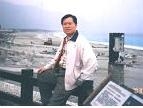 